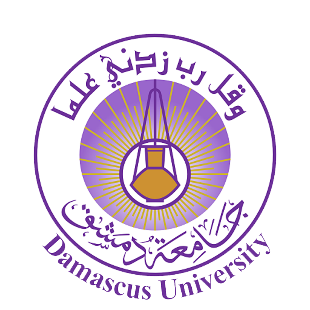 السيمينارات المرحلية لقسم .............. رسائل الماجستير والدكتوراه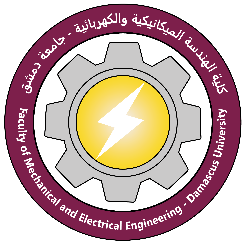 قيد الانجاز للعام الدراسي ......... السيمينارات المرحلية لقسم .............. رسائل الماجستير والدكتوراهقيد الانجاز للعام الدراسي ......... السيمينارات المرحلية لقسم .............. رسائل الماجستير والدكتوراهقيد الانجاز للعام الدراسي ......... السيمينارات المرحلية لقسم .............. رسائل الماجستير والدكتوراهقيد الانجاز للعام الدراسي ......... السيمينارات المرحلية لقسم .............. رسائل الماجستير والدكتوراهقيد الانجاز للعام الدراسي ......... السيمينارات المرحلية لقسم .............. رسائل الماجستير والدكتوراهقيد الانجاز للعام الدراسي ......... السيمينارات المرحلية لقسم .............. رسائل الماجستير والدكتوراهقيد الانجاز للعام الدراسي ......... السيمينارات المرحلية لقسم .............. رسائل الماجستير والدكتوراهقيد الانجاز للعام الدراسي ......... السيمينارات المرحلية لقسم .............. رسائل الماجستير والدكتوراهقيد الانجاز للعام الدراسي ......... السيمينارات المرحلية لقسم .............. رسائل الماجستير والدكتوراهقيد الانجاز للعام الدراسي ......... الرقماسم الطالبالمرحلةالمرحلةالاختصاصالمشرف العلميعنوان البحث معلومات الطالبمعلومات الطالبملخصالرقماسم الطالبماجستيردكتوراهالاختصاصالمشرف العلميعنوان البحث معلومات الطالبمعلومات الطالبملخص1القيدتاريخ التسجيلالتاريخ هنا1سيمنار أولالتاريخ هنا1سيمينار ثانيالتاريخ هنا1سيمينار ثالثالتاريخ هنا1سيمينار ....التاريخ هنا